						Lesson					3rd JuneSubject: Wyposażenie domuPodręcznik str.101zad.1  - korzystając ze słowniczka z tyłu książki połącz słowa z ramki z obrazkami (1-15). Odpowiedzi wpisz do zeszytu.np. 1. curtains – zasłonyzad.4,5 – posłuchaj nagrania nr 3.16, a następnie odpowiedz na pytanie z zad.4: Which items form ex.1 do they mention? – o których przedmiotach z zad.1 wspominają w rozmowie?W zad. 5 Twoim zadaniem jest uzupełnić zdania zgodnie z treścią nagrania.Odpowiedzi do zadań: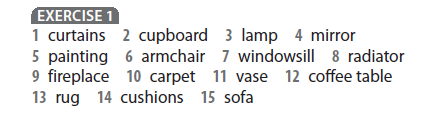 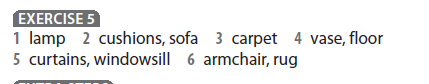 